 NON-COMPLIANCE REPORT # 31787-27 is undersized measuring 1.3371 – 1.3382.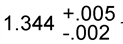  is oversized measuring 1.3132 – 1.3142.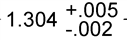 is undersized measuring 0.0125.

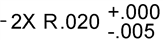 PART NAME:ALUMINUM SHIELD ADATE:5/22/155/22/155/22/15PF/SA NO.:PF-391-850-60 R0INSPECTOR:K. CABANK. CABANK. CABANWORK ORDER NO.:31787-27ENGINEER:S. GUILLETEXT.:4771VENDORBT LASERROUTE TO:Reason for Non-Compliance:Disposition (UAI, Rework, Scrap, Other):